Publicado en Madrid el 16/07/2020 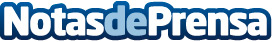 6 consejos antes de emprender un viaje por carretera Northgate Renting Flexible lanza una guía de consejos prácticos para garantizar la seguridad de la conducción en plena ola de calorDatos de contacto:Alejandra Elorza915 915 500Nota de prensa publicada en: https://www.notasdeprensa.es/6-consejos-antes-de-emprender-un-viaje-por Categorias: Viaje Motociclismo Automovilismo Industria Automotriz http://www.notasdeprensa.es